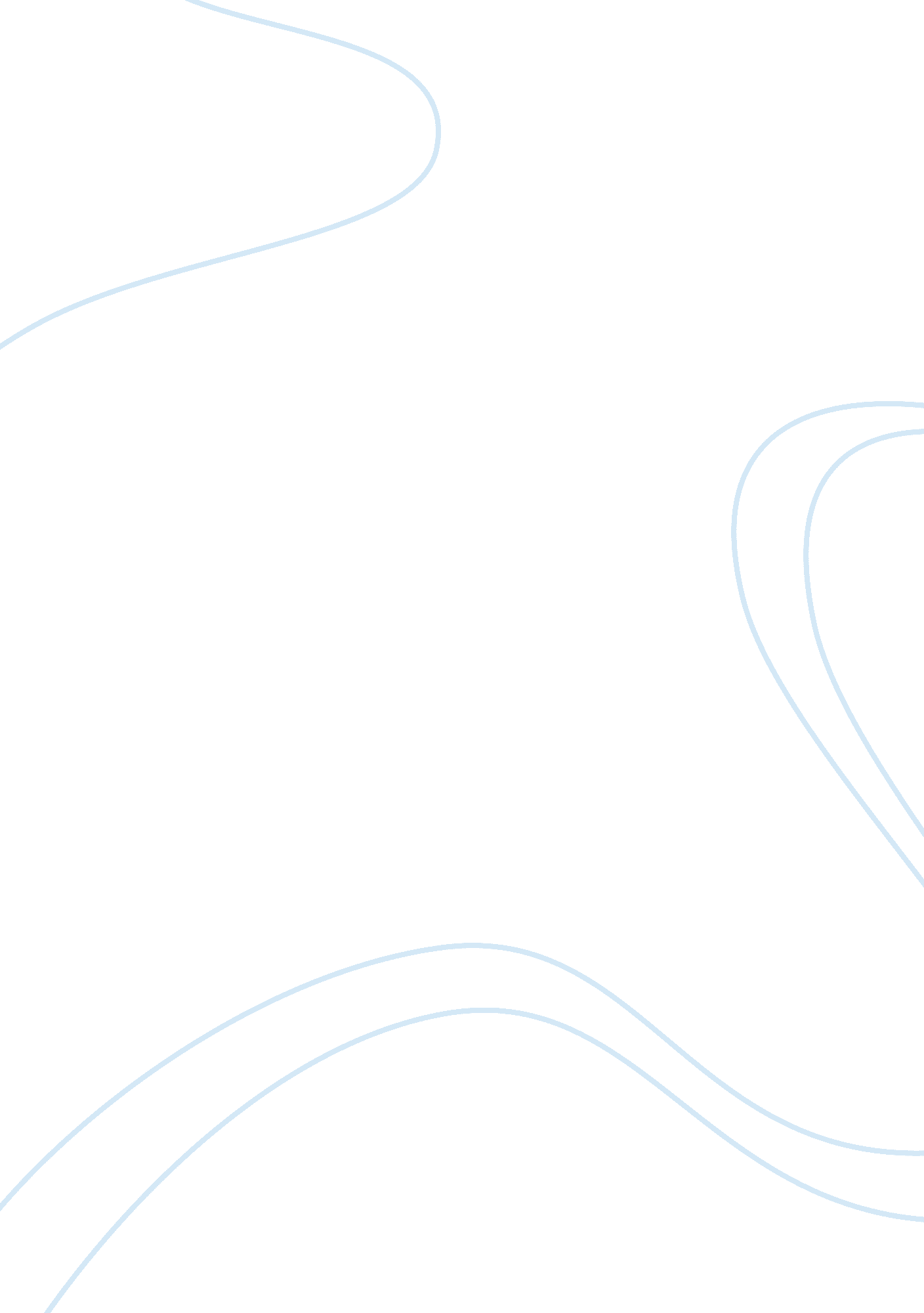 To every problem, there is a solution, and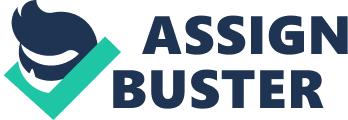 To every problem, there is asolution, and the solution that I have for stem cell research and cloning thatwill appease both sides is to take the stem cells from embryos right afterdeath. That way conservatives will not cry murder and liberals can use theembryos for whatever research they want. I believe that there are some goodreasons why we should continue cloning and stem cell research. It couldimmensely increase the scientific understanding of cellular control anddevelopment. It could revolutionize the practice of medicine transplantation, which could prolong life. Developing these cellular models of disease will openup new avenues for medical research and help us understand diseases origin andhow to treat them. Yes, we cannot predict the results of scientific research inadvance but in can be very helpful and important nevertheless. We shouldprevent research if it exposes people to unreasonable risks or harm them. Justas we were able to coordinate with other nations around the world and formedthe Human Genome Project, I believe that we can form a Cloning and Stem CellResearch project with other countries around the world so that we can share ourknowledge and bring treatments to people quickly. We should also have auniversal ban on reproductive cloning but a scientific co-ordination and globallegal framework that will help facilitate cloning for therapy and research. Ibelieve that when it comes into researching lethal diseases, time is not onlymoney but many human lives as well. Feminist Ethics is an attempt torevise, reformulate, or rethink traditional ethics to the extent it depreciatesor devalues women’s moral experience” (Tong & Williams, 2014, p. 1). Somefeminist ethicists might either support or oppose cloning and stem cellresearch. Some might argue that the woman has a right to her body, so if shewants to use or donate her egg for research, then that is her problem. A care-basedethicist would disagree with this, since they emphasize on traits such ascare-giving. They will argue that women are supposed to care for their youngone and not kill them prematurely. Postmodernism “ challenges the notion thatthere is any kind of universal truth, instead what we perceive as truth ismerely a social construction-that what we call “ true” is just a product of thegames we play with language” (Pg. 238). A postmodernist will argue the pointthat the claim that embryos are used for stem cell research and cloning is justa game we play with language to make people feel better. Even though there areconcrete evidence of the results of stem cell research, they will argue thatthat could be the result of something else or they are made up. Another ethical issue with cloningand stem cell research is the conception view. There is a debate on whenconception begins. Some believe that it begins when a woman the very minute awoman misses here menstrual cycle, while others believe that it begins when theembryo gets a heartbeat.  Some believethat life begins at conception and that a person exists with a full right tolife. At this time, this is the view of the most Christians. According to ourtextbook, ethical relativism “ is the theory that holds that morality is relativeto the norms of one’s culture” (Pg. 335). What an ethical relativist is sayingis that an action is right or wrong will depend on the moral norms of thesociety in which it is practiced. An action may be morally right in one societybut that same action be morally wrong in another. In some African cultures forinstance, stem cell is considered to be wrong, since they see the embryo as ahuman being. The divine command theory supports these culture that opposescloning and stem cell research. Divine command theory of ethics teaches that “ anact is either moral or immoral solely because God either commands us to do itor prohibits us from doing it, respectively” (Philosophyofreligion. info, 2016). In the bible, in Exodus 20: 13, it reads: “ Thou shalt not kill”(biblegateway. com, 2016). Christians believe that stem cell research is anotherform of murder since they are killing an embryo that could have been a baby. 